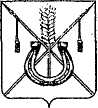 АДМИНИСТРАЦИЯ КОРЕНОВСКОГО ГОРОДСКОГО ПОСЕЛЕНИЯКОРЕНОВСКОГО РАЙОНАПОСТАНОВЛЕНИЕот 26.09.2018   	                                                                                             № 1238г. КореновскО признании утратившими силу некоторых постановлений администрации Кореновского городского поселенияКореновского районаВ соответствии с Постановлением Правительства Российской Федерации от 10 июля 2018 года № 800 «О проведении рекультивации и консервации земель» администрация Кореновского городского поселения Кореновского района п о с т а н о в л я е т:1. Признать утратившими силу:1.1. Постановление администрации Кореновского городского поселения Кореновского района от 11 января 2017 года № 11 «О создании постоянной комиссии по вопросам рекультивации земель на территории Кореновского городского поселения Кореновского района»;1.2. Постановление администрации Кореновского городского поселения Кореновского района от 24 октября 2017 года № 1931 «О внесении изменения в постановление администрации Кореновского городского поселения Кореновского района от 11 января 2017 года № 11 «О постоянной комиссии по вопросам рекультивации земель на территории Кореновского городского поселения Кореновского района».2. Общему отделу администрации Кореновского городского поселения Кореновского района (Питиримова) обнародовать настоящее постановление и обеспечить его размещение на официальном сайте администрации Кореновского городского поселения Кореновского района в информационно-телекоммуникационной сети «Интернет».3. Контроль за выполнением настоящего постановления возложить на заместителя главы Кореновского городского поселения Кореновского района М.В. Колесову.4. Постановление вступает в силу после его официального обнародования.ГлаваКореновского городского поселенияКореновского района                                                                               Е.Н. Пергун